БОЙОРОК					                        РАСПОРЯЖЕНИЕ		«26»августа 2019 г.        №19Об утверждении мест хранения материальных носителей персональных данныхС целью исполнения требований Федерального закона РФ от 27 июля 2006 г. №152-ФЗ «О персональных данных», «Требований к обработке персональных данных, осуществляемой без использования средств автоматизации», утвержденного постановлением Правительства Российской Федерации от 15 сентября 2008 г. № 687, а также иных нормативных документов по защите персональных данных, распоряжаюсь:Утвердить места хранения материальных носителей персональных данных и лиц, ответственных за их хранение:  Контроль за исполнением настоящего распоряжения оставляю за собой.И.о.главы администрации сельского поселения                                                                                      Хазиев Х. М.  Башкортостан РеспубликаһыДүртөйлө районы муниципаль районының Күккуян ауыл советыауыл биләмәһе хакимиәте  (Башкортостан РеспубликаһыДүртөйлө районы Күккуян ауыл биләмәһе хакимиәте)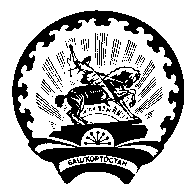 Администрация  сельского поселенияКуккуяновский сельсовет муниципального района Дюртюлинский районРеспублики Башкортостан.(Куккуяновский сельсовет Дюртюлинского районаРеспублики Башкортостан)Субъект ПДнМатериальные носителиОтветственный Место храненияРаботники;Близкие родственники работников;Личные дела (заявления, ИНН. СНИЛС, Свидетельство о заключении брака, Свидетельство о расторжения брака, Свидетельство о рождении, документы об образовании) Т-2Управляющий деламиКаб управляющего делами, сейфМуниципальные служащиеБлизкие родственники муниципальных служащих;Личные дела (заявления, копия паспорта, ИНН, СНИЛС, Свидетельство о заключении брака, Свидетельство о расторжения брака, Свидетельство о рождении, Анкета Т-2, Анкета 667р, трудовой договор, документы об образовании, распоряжения по личному составу, аттестационный лист, сведенья об имуществе)Трудовые книжкиКнига учета движения трудовых книжек и вкладышей к ним;Журнал регистрации распоряжений;Журналы учёта личных дел работниковЖурнал учета листков нетрудоспособностиЖурнал учета входящий документов по кадровой работеУправляющий деламиКаб управляющего делами, сейфГраждане, обратившиеся в Администрацию с обращениями, заявлениями с целью получения муниципальных услуг и их близкие родственникиПротоколы собраний граждан и их обращенияСпециалист 1 категорииКаб управляющего делами, шкаф специалистаЛица, совершившие административные правонарушения.График исправительных работ, документы по исправительным работамСпециалист 1 категорииКаб управляющего делами, шкаф специалистаГраждане и муниципальные служащие, включенные в кадровый резерврезюмеСпециалист 1 категорииКаб управляющего делами, шкаф специалистаГраждане, обратившиеся в Администрацию с обращениями, заявлениями с целью получения муниципальных услуг и их близкие родственникиОбращения, ответы гражданам, журнал регистрации приема граждан, жалоб и заявленийПохозяйственные книгиЖурнал выдачи выписок и справок из похозяйственных книгЖурнал регистрации обращений гражданЖурнал регистрации входящих документовЖурнал регистрации исходящих документовЖурнал регистрации телефонограмм, телеграммЖурнал регистрации обращений гражданЖурнал учета приема посетителейУправляющий деламиКаб управляющего делами, шкафЛица, стоящие на воинском учете, пребывающие в запасе;Т2-ВУР управляющий деламиКаб управляющего делами, шкаф